झिमरुक गाउँपालिकावडा नं. ........ को कार्यालय 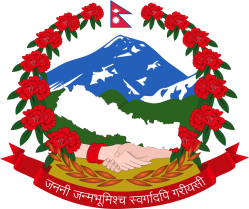 ...................(कार्यालय रहेको स्थान) ..............(जिल्ला)................... प्रदेश, नेपालविषय: अशक्त, असहाय तथा अनाथको पालनको लागि सिफारिस  । (३०)श्री जो जससँग सम्बन्धित छ । .................. गाउँ/नगरपालिका वडा नं. ................. मा बसोबास गर्ने वर्ष ............ को श्री .................. अशक्त/असहाय/अनाथ रहेको र निजको नजिकको पालन पोषण गर्ने कोही व्यक्ति नभएको व्यहोरा स्थलगत सर्जमिन मुचुल्काबाट प्रमाणित भएकोले निजको पालन पोषणको लागि  स्थानीय सरकार सञ्चालन ऐन, २०७४  को दफा १२(२) ङ (३०) बमोजिम प्रमाणित गरिन्छ । हस्ताक्षर...........................									(वडा अध्यक्ष)